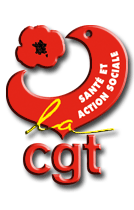 2022La CGT a récemment coordonné l’élaboration et la logistique du rapport d’expertise pour le Prieuré afin de défendre le maintien des 17 postes sur l’établissement .Elle a négocié et obtenu l’application du paiement des heures supplémentaires suite au décret sur les congés et RTT de l’année 2021.Des concours pour les professions hors protocole de dé- précarisation sont en cours de négociation, la CGT combat la précarité dans toutes les professions. Stagiarisation pour toutes et tous !Nous aidons au quotidien les agents sur les problèmes de remplacement et faisons pression sur la direction pour que celle-ci donne les moyens de faire fonctionner les services et garantir les conditions de travail des agents.La CGT a permis la mise en place des 12h au 3 sud à la demande des agentsLa CGT a accompagné, soutenu toutes les professions qui ont engagé des actions pour défendre leur métier, leurs conditions de travail , le service aux patients et continuera à le faire.La CGT a défendu les agents en difficulté dans les conseils de discipline, et nous poserons d’ailleurs la problématique de leur augmentation significative en 2020-2021.Il nous semble nécessaire de rappeller à la direction le contexte particulier de ces deux dernières années et un appel à plus d’indulgence dans les décisions disciplinaires face à la crise sanitaire et ses conséquences sur le personnel hospitalier.Petite mise au point pour cette nouvelle année :Notre organisation syndicale a toujours gardé la même ligne de conduite ; travaillé, négocié, discuté, combattu si besoin et évité tant que possible les polémiques stériles et les démonstrations de force inutiles. Nous n’avons pas besoin de faire du bruit,de poser nos drapeaux partout et de nous montrer à la moindre occasion (ou non occasion) pour obtenir des résultats et des avancées.La CGT du CH de Dreux étant majoritairement composée de membres n’ayant qu’un temps partiel au syndicat, elle a aussi été sensiblement affectée par les tensions liées à la crise sanitaire dans les services,ce qui ne nous a pas permis d’être aussi actif que nous l’aurions souhaité durant 2021.Nous allons prochainement revenir sur beaucoup de sujets insuffisament traités et mis sous le tapis, dont les lignes directrices de gestion, l’analyse des négociations du ségur, les revalorisations inéquitables et insatisfaisantes qui en découlent (notamment pour le secteur medico social, les aides soignants etc…)A bon entendeur,        La CGT Hôpital de DreuxSi tu ne participes pas à la lutte, tu participes à la défaite.Bertold Brecht